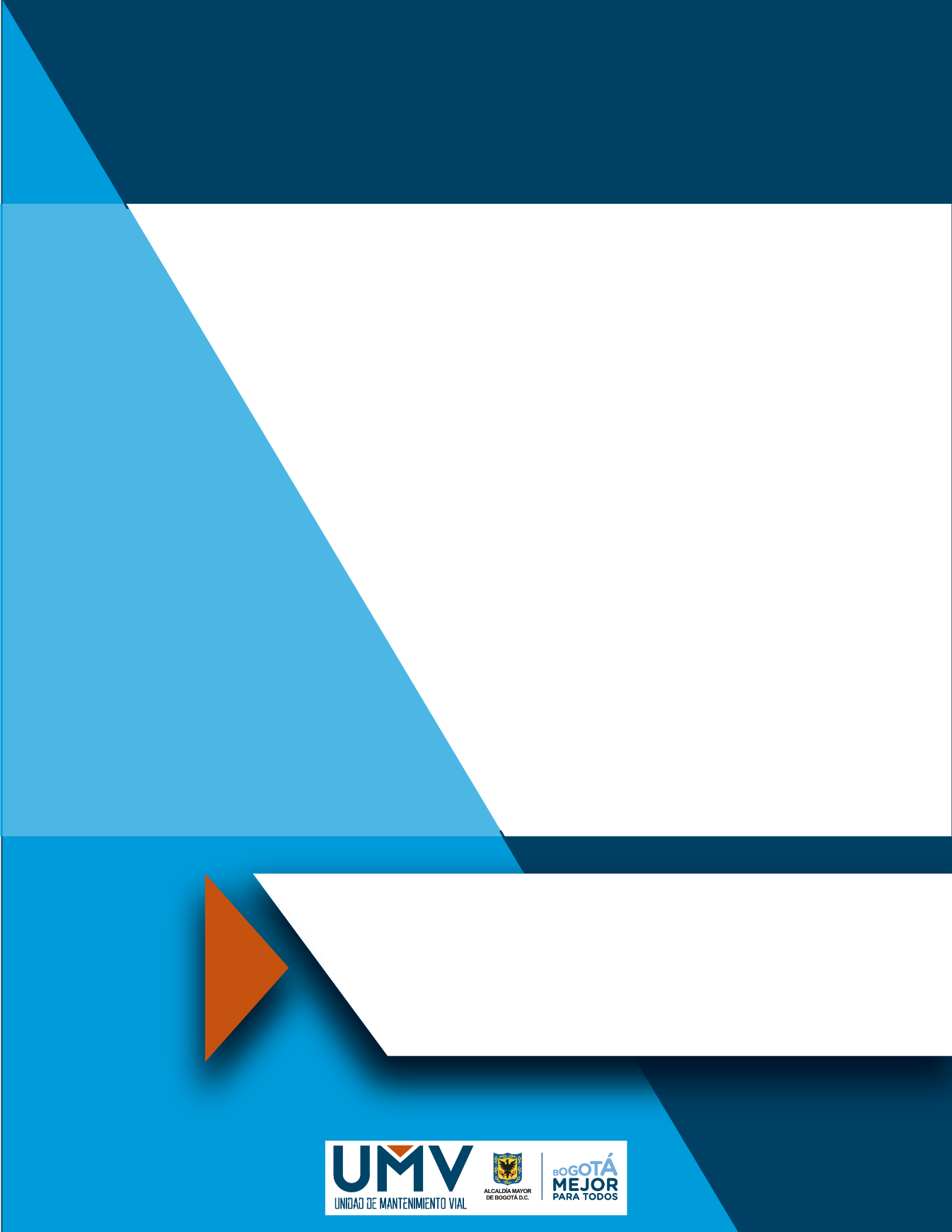 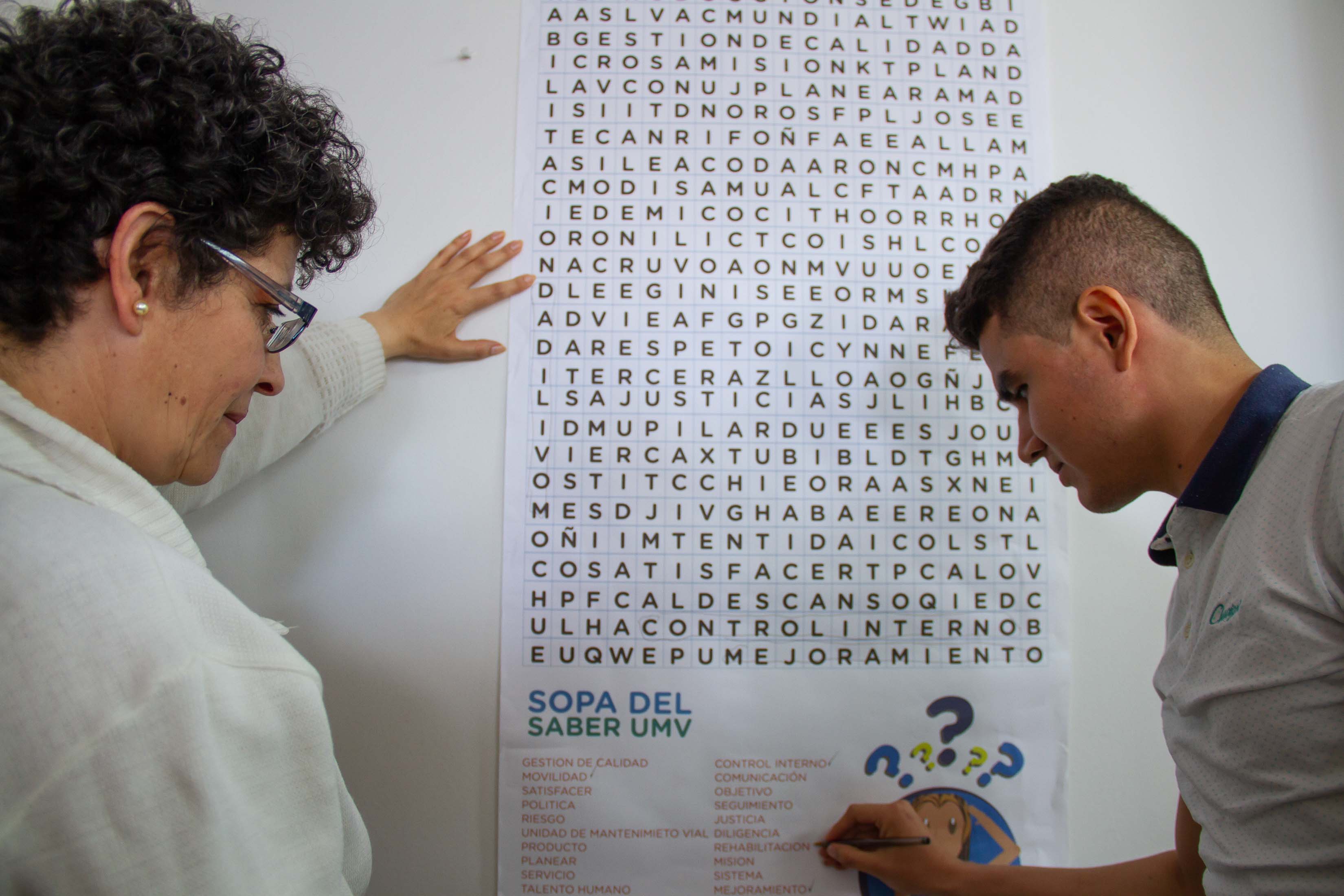 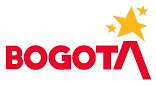 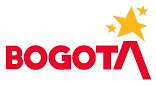 CONTENIDO1.	DESARROLLO DEL MONITOREO	32.	RIESGOS DE CORRUPCIÓN:	53.	MONITOREO DE ACCIONES:	64.	CONCLUSIONES	7Listado de TablasTabla No 1 Numero de Riesgos de UAERMV 2019	3Tabla No 2 Procesos con nivel de riesgo Alto de la UAERMV	5Tabla No 5 Alerta sobre acciones con retrasos	6Listado de IlustracionesIlustración No 2 Porcentaje de tipos de riesgos de la UAERMV 2019	3Ilustración No 3 Porcentaje niveles de riesgo de la UAERMV 2019	4Ilustración No 4 Riesgos de Corrupción de la UAERMV	5Ilustración No 5 Nivel de riesgo residual – Riesgos de Corrupción	6DESARROLLO DEL MONITOREO La Oficina Asesora de Planeación – OAP - dentro de sus responsabilidades, de acuerdo con el Manual de la Política de Administración del Riesgo (DESI-MA-002), realiza el monitoreo a los riesgos definidos en el mapa de riesgos de los procesos de la UAERMV.Dado lo anterior, se solicitó a cada uno de los procesos que el día 10 de enero de 2020, se remitiera el monitoreo de los riesgos con sus respectivas evidencias. Lo anterior, debía realizarse en el formato establecido (DESI-FM-019-V3 Formato Monitoreo al Mapa de Riesgos por Proceso). De acuerdo con los tiempos establecidos, los procesos reportaron en la semana del 07 al 11 de enero de 2020. Posteriormente, la OAP realizó una revisión de estos monitoreos generando unas observaciones o recomendaciones que estuvieron encaminadas a la mejora de los nuevos mapas de riesgos para la vigencia 2020. Asi mismo, se recomendó revisar las recomendaciones u observaciones que la Oficina de Control Interno había remitido a cada uno de los procesos, luego del seguimiento o pruebas de recorrido realizados en el mes de diciembre de 2019. Del mismo modo, se emitieron diferentes observaciones a la ejecución de las actividades de control que no eran claras o que en el reporte no lograron cerrar al 100%. Para el seguimiento de estos riesgos, desde la OAP se recomienda que se verifiquen directamente en la intranet los mapas de riesgos vigentes, en la sección de Herramientas de Gestión y Medición del Proceso, como punto de uso oficial de todo lo vigente de la entidad.En esta cuarta versión, la entidad quedó con los siguientes riesgos por tipo: Tabla No 1 Numero de Riesgos de UAERMV 2019Fuente: OAP, 2019.Así mismo, se puede establecer que para este trimestre el nivel de riesgo residual (después de controles) fue el siguiente: Ilustración No 1 Porcentaje de niveles de riesgos de la UAERMV 2019 después de controlesFuente: OAP, 2019.Luego de aplicados los controles no existen riesgos en nivel extremo. Por el contrario, el 12% de los riesgos se posicionan en riesgo alto, el 42% en riesgo moderado y el 46%, o casi la mitad de los riesgos, están en riesgo bajo. Los procesos que mantienen sus riesgos en alto, luego de aplicar controles son: Tabla No 2 Procesos con nivel de riesgo Alto de la UAERMVFuente: OAP, 2019.RIESGOS DE CORRUPCIÓN: Para los riesgos de corrupción se realizó una verificación y análisis sobre el comportamiento de estos durante el primer trimestre del año. Es importante precisar que la UAERMV cuenta con nueve (9) riesgos de corrupción que están desagregados así: Ilustración No 4 Riesgos de Corrupción de la UAERMVFuente: OAP, 2019.Los procesos con mayor número de riesgos de corrupción son: Gestión contractual y gestión del laboratorio con 2 riesgos cada uno. Posteriormente, planeación de la intervención, gestión de recursos físicos, producción de mezcla asfáltica y provisión de maquinaria y control disciplinario interno con un riesgo por cada proceso. El nivel de riesgo residual para estos riesgos es el siguiente: Ilustración No 5 Nivel de riesgo residual – Riesgos de CorrupciónFuente: OAP, 2019.Hasta la fecha de corte no se han presentado observaciones, desviaciones o diferencias que requieran ser resueltas o que requieran un tratamiento especial, de acuerdo con lo reportado por los procesos. MONITOREO DE ACCIONES:Desde la OAP se realizó una revisión a la ejecución de las acciones y/o actividades de control, teniendo en cuenta el cronograma planteado para la realización de éstas. A continuación, se anexa una alerta sobre las acciones que presentan inconsistencias o retrasos según el reporte: Tabla No 5 Alerta sobre acciones con retrasosFuente: OAP, 2019.CONCLUSIONESSe puede observar que los procesos en su gran mayoría reportaron dentro de los tiempos establecidos y cerraron la gestión en riesgos de la vigencia 2019, no obstante, el proceso de Control, Evaluación y Mejora de la Gestión no remitió el avance de ejecución de controles y actividades de control con corte a 31 de diciembre de 2019. La actualización de los mapas de riesgo generó que los procesos tuvieran diferentes modificaciones en sus actividades, controles y tiempos. Esto evidencia que algunas de las actividades planteadas para el trimestre no pudieron realizarse en la vigencia. Los procesos en su actualización de los mapas de riesgos realizaron un mejor diseño de controles que permiten mayor control en los procesos y que siguen lo indicado en la metodología del Departamento Administrativo de la Función Pública. Como recomendación general a los procesos se les recuerda tener en cuenta las observaciones del seguimiento de la OCI, y considerarlas para la formulación del mapa de riesgos vigencia 2020.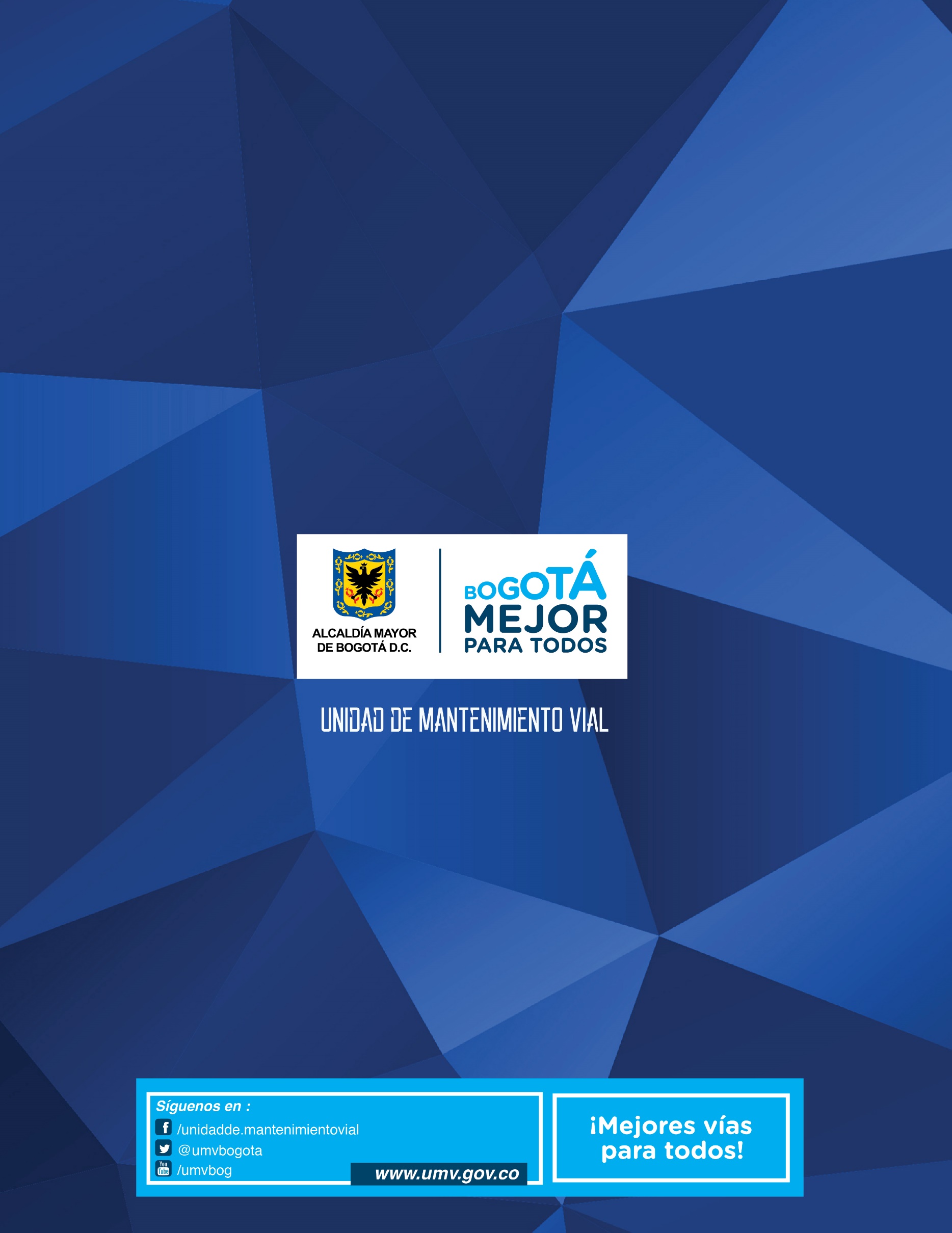 Tipo de RiesgoNo de RiesgoRiesgos de Corrupción 9Riesgos de Seguridad Digital 10Riesgos de Gestión 38Total57CÓDIGOPROCESONivel de riesgo AltoDESI1. Direccionamiento estratégico e innovación2DESI1. Direccionamiento estratégico e innovación2APIC2. Atención a partes interesadas y comunicaciones1APIC2. Atención a partes interesadas y comunicaciones1IMVI6. Intervención de la malla vial1IMVI6. Intervención de la malla vial1IMVI6. Intervención de la malla vial1GCON9. Gestión contractual2GCON9. Gestión contractual2GAM13. Gestión ambiental1Actividad Proceso Análisis Ejecución de las actividades propuestas en el plan de capacitación.EGTITener en cuenta estos porcentajes a la hora de formular el mapa de riesgos 2020. Recordemos que estas actividades son para prevenir materializaciones de riesgos, por tanto deberían ejecutarse al 100%.Realizar una reunión para revisar las adquisiciones, construir las fichas técnicas y planear la puesta en marchaEGTIPara el nuevo mapa de riesgos revisar la pertinencia de estas actividades, toda vez que esta muestra un avance del 0%, es decir que la misma no ejerció ningún control o prevención a la hora de buscar ser preventivos en la materialización de un riesgo.Configurar el biométrico con los permisos de los usuarios y dejar un documento donde se evidencie el colaborador, las actividades que debe realizar en el data center y el periodo de tiempo que tiene el permisoGSITPor qué las actividades quedaron en el 50%?Realizar informes sobre el estado del control de acceso, restringiéndolo al personal autorizado.GSITPor qué las actividades quedaron en el 50%?Monitorear el estado de los antivirus en los equipos de la entidad.GSITPor qué las actividades quedaron en el 50%?Seguimiento a la solicitud de Back-Up al web másterDESIDebe ejecutarse al 100%. Faltó la ejecución del último trimestre.